INDICAÇÃO Nº 5095/2018Sugere ao Poder Executivo Municipal à manutenção e troca de lâmpadas queimadas em dois postes, localizado na Avenida Rafard, defronte ao nº 683, no bairro São Joaquim, neste município.Excelentíssimo Senhor Prefeito Municipal, Nos termos do Art. 108 do Regimento Interno desta Casa de Leis, dirijo-me a Vossa Excelência para sugerir ao setor competente que, promova à manutenção e troca de lâmpadas queimadas em dois postes, localizado na Avenida Rafard, defronte ao nº 683, no bairro São Joaquim, neste município.Justificativa:Este vereador foi procurado pelos munícipes do bairro São Joaquim, solicitando a troca de lâmpada no referido local, pois as mesmas já estão queimadas há algum tempo, causando insegurança á população.Plenário “Dr. Tancredo Neves”, em 08 de novembro de 2.018.JESUS VENDEDOR-Vereador / Vice Presidente-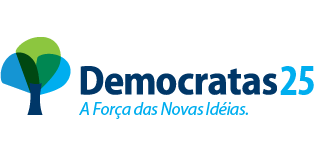 